令和４年度　血圧管理サポート事業　アンケートまとめ（概要）【実施期間】令和４年10月～令和５年１月【参加事業所】６事業所【参加人数計】61人【年齢】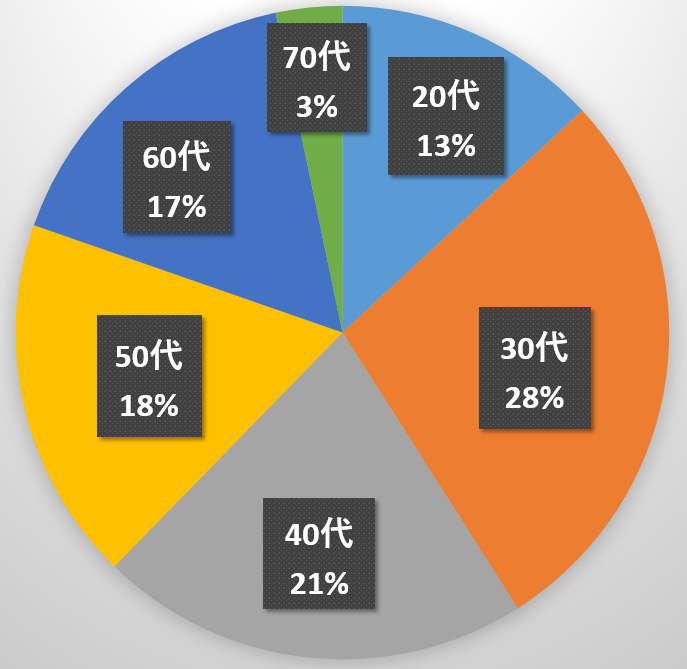 【性別】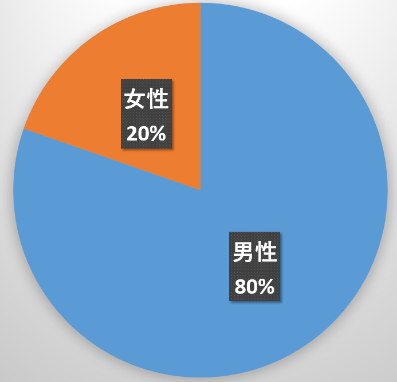 〇　取り組み期間中に継続して家庭血圧の測定ができましたか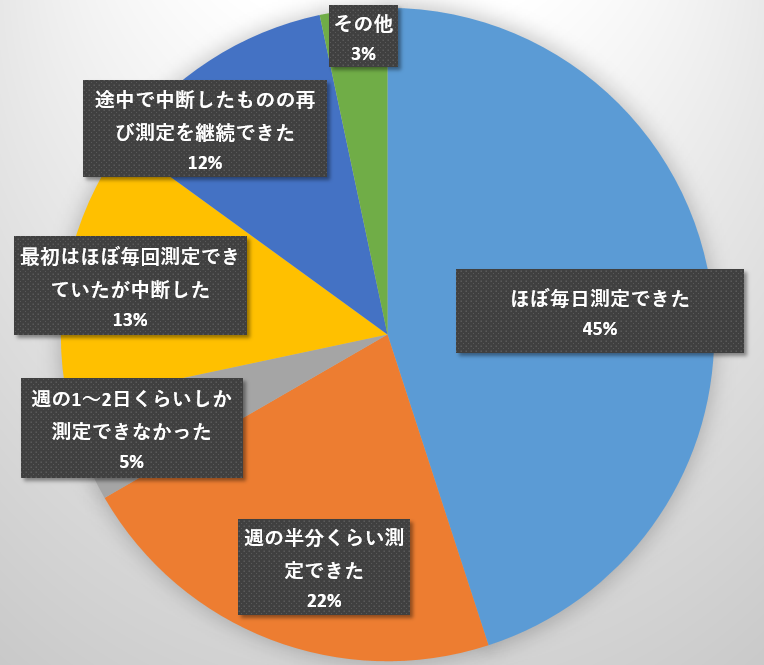 〇　家庭血圧の測定に対する意識の変化についてお聞かせください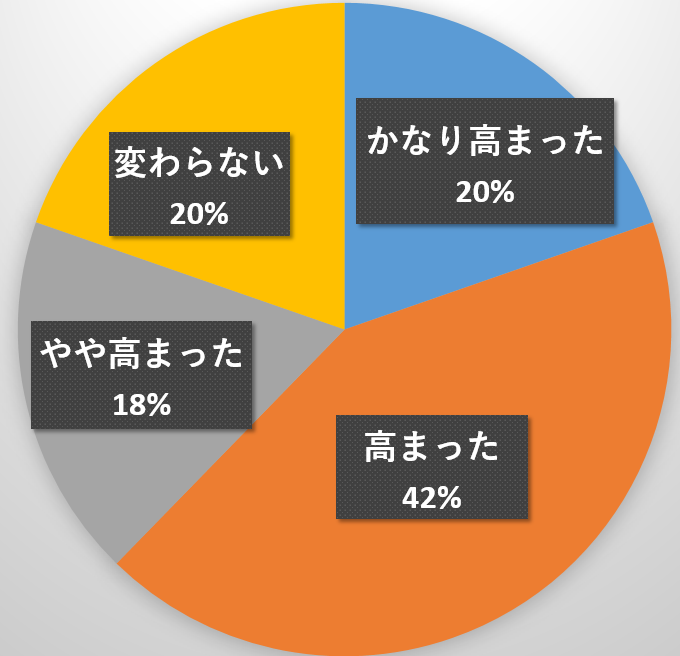 〇　この取組をきっかけに個人的に家庭血圧の測定を継続したいと思いますか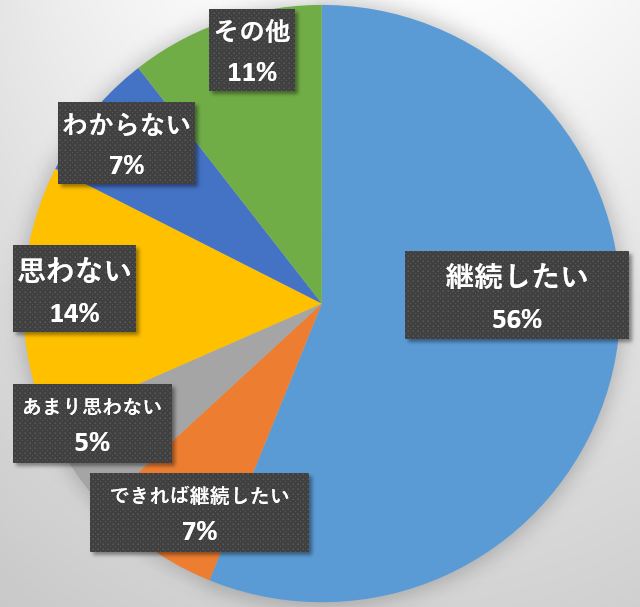 〇　食事・運動等の健康づくりの取組等へのつながり（主なもの）〇　取り組んでみての感想（主なもの）事業所名所在業種貸与血圧計台数Ａ社久慈市建設業11台Ｂ社遠野市建設業10台Ｃ社大船渡市学術研究、専門・技術サービス業11台Ｄ社一関市産業廃棄物収集・運搬業12台Ｅ社盛岡市小売業、その他サービス業12台Ｆ社奥州市建設業13台計計計69台20代830代1740代1350代1160代1070代2男性49女性12ほぼ毎日測定できた27週の半分くらい測定できた13週の1～2日くらいしか測定できなかった3最初はほぼ毎回測定できていたが中断した8途中で中断したものの再び測定を継続できた7その他2かなり高まった12高まった26やや高まった11変わらない12継続したい32できれば継続したい4あまり思わない3思わない8わからない4その他6食事にとても気を付ける様になったアプリで見ることより食事・運動での変化が分かり意識向上に繋がった飲酒の量を考えたりするようになった生活改善の意識が高まった塩分摂取量に気を付けた血圧測定だけで特につながったことはなかった運動不足だったのでウォーキング等の軽い運動をするようになった。バランスよく食べるようになった検診で血圧が高めだったので意識が高まりました朝の血圧を意識しその日の体調の目安として使えたデータを見える化することで健康意識が高まり非常に良かった自分がどんなコンディションの時に高い数値がでるのか測定しているうちに分かってきた。日々の血圧を気にするようになった。血圧の上がり下がりが把握でき体調管理できてよかった血圧や脈拍など気にしていなかったので家族で健康について話す良い機会となった毎日計測できる習慣を身に着けたい血圧中心に以前より体調管理に関心を持ちました今回中断してしまったため、週1回でも測るよう健康習慣を身に着けたいと思いました血圧を意識する年代ではまだないと思っていましたが、意識が変わりました朝晩での血圧の変化や環境による変化を体感できとても良かった。寒い時期の血管等疾患が増えることを身をもって知りました。